В целях устойчивого развития муниципального образования и дальнейшего повышения благосостояния жителей Тораевского сельского поселения Моргаушского района Чувашской Республики администрация  Тораевского сельского поселения Моргаушского района  Чувашской  Республики  постановляет:          Одобрить прилагаемый прогноз социально-экономического развития Тораевского    сельского поселения Моргаушского района Чувашской  Республики на очередной финансовый  2022 год и на плановый период 2023-2024 годов.Глава  администрации Тораевскогосельского поселения				                                                      Е.В. Орлов Чãваш РеспубликиМуркаш районĕнТурайял поселенийĕнадминистрацийĕЙЫШÃНУ09 сентября 2021 ç. № 25Анаткас ялеЧãваш РеспубликиМуркаш районĕнТурайял поселенийĕнадминистрацийĕЙЫШÃНУ09 сентября 2021 ç. № 25Анаткас яле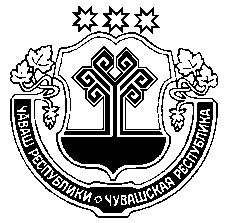 Чувашская РеспубликаАдминистрацияТораевскогосельского поселенияМоргаушского районаПОСТАНОВЛЕНИЕ09  сентября 2021 г. № 25д. Анаткасы О прогнозe социально-экономического развития                                                                Тораевского сельского поселения Моргаушского района  Чувашской  Республики на очередной финансовый  2022 год и на плановый период 2023-2024 годовО прогнозe социально-экономического развития                                                                Тораевского сельского поселения Моргаушского района  Чувашской  Республики на очередной финансовый  2022 год и на плановый период 2023-2024 годовПриложение к постановлению администрации Тораевского  сельского поселения  от 09.09.2021 г. № 25Приложение к постановлению администрации Тораевского  сельского поселения  от 09.09.2021 г. № 25Приложение к постановлению администрации Тораевского  сельского поселения  от 09.09.2021 г. № 25Приложение к постановлению администрации Тораевского  сельского поселения  от 09.09.2021 г. № 25Основные показатели прогноза социально-экономического развития                                                                Тораевского  сельского поселения                                                                                                                        на очередной финансовый  2022 год и плановый период 2023 - 2024 годов.Основные показатели прогноза социально-экономического развития                                                                Тораевского  сельского поселения                                                                                                                        на очередной финансовый  2022 год и плановый период 2023 - 2024 годов.Основные показатели прогноза социально-экономического развития                                                                Тораевского  сельского поселения                                                                                                                        на очередной финансовый  2022 год и плановый период 2023 - 2024 годов.Основные показатели прогноза социально-экономического развития                                                                Тораевского  сельского поселения                                                                                                                        на очередной финансовый  2022 год и плановый период 2023 - 2024 годов.Основные показатели прогноза социально-экономического развития                                                                Тораевского  сельского поселения                                                                                                                        на очередной финансовый  2022 год и плановый период 2023 - 2024 годов.Основные показатели прогноза социально-экономического развития                                                                Тораевского  сельского поселения                                                                                                                        на очередной финансовый  2022 год и плановый период 2023 - 2024 годов.Основные показатели прогноза социально-экономического развития                                                                Тораевского  сельского поселения                                                                                                                        на очередной финансовый  2022 год и плановый период 2023 - 2024 годов.ПоказателиЕдиница измерения Очередной финансовый 2022 год Очередной финансовый 2022 годПрогноз социально-экономического развития наПрогноз социально-экономического развития наПрогноз социально-экономического развития наПоказателиЕдиница измерения Очередной финансовый 2022 год Очередной финансовый 2022 год2023 год2023 год2024 годI. Демографические показателиЧисленность постоянного населения (среднегодовая) - всеготыс.человек1800 1800  1820 18201820 Численность постоянного населения (среднегодовая) - всегов % к предыдущему годуЧисло родившихсячеловек 8810 10 10 Число умершихчеловек 26 26 25 25 25 II. Производственные показатели1.Объем отгруженных товаров собственного производства (услуг) млн.руб. в ценах соответствующих лет 45,5 45,548,0 48,0 48,0 1.Объем отгруженных товаров собственного производства (услуг) в % к предыдущему году в сопоставимых ценах в том числе: продукция сельского хозяйства в сельскохозяйственных организациях млн.руб. в ценах соответствующих лет 45,5 45,548,0 48,0 48,0  продукция сельского хозяйства в сельскохозяйственных организациях в % к предыдущему году в сопоставимых ценах  2. Продукция крестьянских (фермерских) хозяйствмлн.руб. в ценах соответствующих лет5,0 5,0  5,5 5,55,5  2. Продукция крестьянских (фермерских) хозяйствв % к предыдущему году в сопоставимых ценах  продукция в  хозяйствах  населениямлн.руб. в ценах соответствующих лет 12,0 12,012,5 12,5 12,5  продукция в  хозяйствах  населенияв % к предыдущему году в сопоставимых ценах III. Потребительский рынокОборот розничной торговли  млн.руб. в ценах соответствующих летОборот розничной торговли  в % к предыдущему году в сопоставимых ценахОборот общественного питаниямлн.руб. в ценах соответствующих летОборот общественного питанияв % к предыдущему году в сопоставимых ценахОбъем платных услуг населению млн.руб. в ценах соответствующих летОбъем платных услуг населению в % к предыдущему году в сопоставимых ценахIV. Малое и среднее предпринимательствоКоличество малых и средних предприятий -всего по состоянию на конец года единиц 28 2829 29 29 Среднесписочная численность работников (без внешних совместителей) по малым предприятиям -всегочел.90 90 95 95 95 V. Бюджет сельского поселенияДоходы-всеготыс.руб.    в т.ч. собственные доходытыс.руб.Расходы- всеготыс.руб.Дефицит (профицит) бюджетатыс.руб.VI. ТрудЧисленность занятых в экономике (среднегодовая)-всегочеловек85 85 90 90 90 Фонд заработной платы млн.руб.Среднемесячная заработная плата на 1 работникаруб.13500 13500 14000 14000 14000 Численность безработных, зарегистрированных в службах занятостичеловек 3 32 2 2 Численность граждан выезжающих на заработки за пределы Моргаушского районачеловек520 520 530 530 530 